UMOWANr MT.2371…...2024 r. z dnia ……………zawarta pomiędzy :Skarbem Państwa - Komendą Miejską Państwowej Straży Pożarnej we Wrocławiu z siedzibą przy ul. Krętej 28, 50-233 Wrocław REGON : 931938949 NIP : 8981806562reprezentowaną przez:st. bryg. mgr inż. Piotra Znamirowskiego - Komendanta Miejskiego Państwowej Straży Pożarnej we Wrocławiu przy kontrasygnacie Głównej Księgowej kpt. mgr Doroty Wieczorek   zwanym dalej Zamawiającyma ……………….zwanym dalej WykonawcąUmowa została zawarta w wyniku przeprowadzonego postępowania o udzielenie zamówienia publicznego zgodnie z przepisami ustawy z dnia 11 września 2019 r. - Prawo zamówień publicznych (t.j. Dz. U. z 2023 r. poz. 1605, 1720), dalej „ustawą Pzp” w trybie podstawowym bez przeprowadzenia negocjacji (art. 275 pkt 1 Pzp) na „Wykonywanie napraw i przeglądów zabudowy specjalistycznej Magirus na pojazdach  Komendy Miejskiej Państwowej Straży Pożarnej we Wrocławiu w 2024 r.” MT.2370.7.2024§ 1Przedmiot umowyPrzedmiot zamówienia obejmuje wykonanie napraw oraz przeglądów drabin mechanicznych Magirus na pojazdach Komendy Miejskiej PSP we Wrocławiu. Wykonawca oświadcza, że dysponuje stosowną wiedzą specjalistyczną oraz posiada niezbędny potencjał techniczny oraz wykwalifikowaną kadrę pracowników umożliwiającą wykonanie przedmiotu umowy w sposób zgodny ze wszystkimi obowiązującymi w tym zakresie przepisami, a w szczególności  specyfikacją techniczną i Polskimi Normami.Wykonawca ponosi odpowiedzialność za terminowe, rzetelne i kompetentne wykonywanie przedmiotu umowy.Wykonawca oświadcza, że przed podpisaniem umowy zapoznał się z wszystkimi warunkami, które są niezbędne do wykonania przez niego przedmiotu umowy bez konieczności ponoszenia przez Zamawiającego jakichkolwiek dodatkowych kosztów.   § 2     Okres obowiązywania UmowyNiniejsza umowa została zawarta na czas określony i obowiązuje od ………….. 2024 r. do  20 grudnia 2024 roku lub do wyczerpania maksymalnego wynagrodzenia brutto  o którym mowa w § 3 ust. 1, w zależności od tego, które ze zdarzeń nastąpi wcześniej.§ 3WynagrodzenieZ tytułu należytego wykonania przedmiotu Umowy wynagrodzenie netto Wykonawcy nie przekroczy maksymalnej łącznej kwoty ……… złotych (słownie: zł), brutto ….. zł  ( słownie : …… zł)Wynagrodzenie należne Wykonawcy obejmuje wszelkie koszty związane z wykonaniem oraz realizacją Umowy.Wynagrodzenie należne Wykonawcy zostanie uregulowane po wykonaniu przedmiotu umowy w terminie 30 dni od daty doręczenia Zamawiającemu prawidłowo wystawionej faktury VAT wraz z protokołem kontroli jakości wykonania usługi  oraz kosztorysem przeglądu lub naprawy w rozbiciu na: robociznę i części zamienne (w tym filtry), smary, oleje oraz inne płyny eksploatacyjne dla każdej z tych usług, o ile Wykonawca poniesie koszty ich zakupu. Za dzień dokonania płatności przyjmuje się dzień obciążenia rachunku bankowego Zamawiającego. Za okres opóźnienia zapłaty Wykonawcy należą się odsetki ustawowe.Zamawiający zastrzega sobie prawo ograniczenia zakresu rzeczowego i finansowego przedmiotu umowy.Minimalna wartość zamówienia wynosi 130 000 zł netto.§ 4Zasady realizacji przedmiotu umowyWykonawca oświadcza, że posiada wszystkie wymagane uprawnienia, niezbędne do wykonania zleconej usługi, a prace realizowane dla Zamawiającej, będą wykonywały osoby posiadające wszelkie wymagane dokumenty, certyfikaty i kwalifikacje niezbędne do ich wykonania.Zamawiający ma prawo na każdym etapie realizacji umowy do weryfikacji dokumentów określonych w ustępie 1 niniejszego paragrafu. Wykonawca zobowiązany jest okazać w/w dokumenty na każde żądanie Zamawiającej lub osób upoważnionych przez Zamawiającą. Brak okazania w/w dokumentów w wyznaczonym terminie będzie skutkował naliczeniem kary umownej i może być podstawą do rozwiązania umowy z winy Wykonawcy.Realizacja przedmiotu umowy odbywać się będzie w siedzibie Zamawiającego. Wykonawca zobowiązuje się do wykonania przedmiotu umowy przy użyciu własnego sprzętu, narzędzi i części zamiennych w ramach wynagrodzenia określonego w niniejszej umowie.Do napraw oraz wymiany powinny być użyte oryginalne części zamienne lub równoważne. Przez oryginalne części zamienne Zamawiający rozumie takie części które produkowane są przez samego producenta drabiny obrotowej a także dostawców producenta, którzy mogą zaświadczyć, że części te zostały  wytworzone zgodnie ze specyfikacjami i normami produkcyjnymi określonymi przez producenta.   Za części zamienne równoważne Zamawiający rozumie takie części które zostały wyprodukowane przez przedsiębiorstwo, które zaświadczy, że ich jakość odpowiada oryginalnym częściom zamiennym określonym powyżej. Części te zostaną zaakceptowane przez Zamawiającego tylko wtedy gdy części te otrzymały homologację lub zaświadczenie o równoważności z oryginałami oferowanych produktów. Wykonawca zobowiązany jest do wyznaczenia swojego przedstawiciela odpowiedzialnego 
za kontakty z Zamawiającym.Po przeprowadzonej naprawie Wykonawca wystawi dokument dopuszczający drabinę z koszem do użytkowania zgodnie z obowiązującymi przepisami oraz protokół odbioru usługi. Po wykonaniu usługi Wykonawca potwierdzi ten fakt poprzez sporządzenie protokołów z przeglądu i konserwacji zamieszczając wykonane czynności oraz parametry stwierdzone podczas przeprowadzonych badań. Protokoły będą stanowić załącznik do faktury VAT. Do kontroli jakości wykonanej usługi oraz podpisania protokołu odbioru upoważniony jest funkcjonariusz jednostki eksploatującej pojazd, a w szczególnych przypadkach funkcjonariusz lub pracownik KM PSP we Wrocławiu wyznaczony przez Komendanta Miejskiego Państwowej Straży Pożarnej we Wrocławiu.         § 5                                                                             RękojmiaWykonawca ponosi wobec Zamawiającego odpowiedzialność z tytułu rękojmi za wady użytych części i materiałów eksploatacyjnych.2.   W ramach uprawnień Zamawiającego z tytułu rękojmi Wykonawcy, Zamawiający może w szczególności żądać wymiany rzeczy wadliwej na wolną od wad, co Wykonawca obowiązany jest spełnić w terminie 5 dni od daty otrzymania zawiadomienia o ujawnieniu wady.     § 6     GwarancjaWykonawca po wykonaniu usługi udziela …. m-cy gwarancji na wszelkie wykonane 
w ramach niniejszej umowy usługi.Naprawa gwarancyjna zlecana jest w formie pisemnej stanowiącej załącznik nr 2 do niniejszej umowy, a jej wykonanie powinno być zakończone w ciągu 14 dni od daty zgłoszenia naprawy. Całkowity ciężar kosztów naprawy gwarancyjnej, a szczególnie części zamiennych, materiałów, płynów eksploatacyjnych oraz paliwa zużytego na dostarczenie przedmiotowego pojazdu do zakładu naprawczego i powrót do miejsca garażowania spoczywa na Wykonawcy.§ 7. ZAMÓWIENIA OPCJONALNE – PRAWO OPCJIW ramach niniejszej umowy Zamawiający przewiduje możliwość skorzystania z prawa opcji w zakresie nie większym niż (wartość uzależniona od ceny oferty 50 % wartości zamówienia podstawowego) ……………Zamawiający zastrzega, iż część zamówienia określona jako „prawo opcji” jest uprawnieniem, a nie zobowiązaniem Zamawiającego. Zamawiający może nie skorzystać z prawa opcji, skorzystać z niego w mniejszym zakresie aniżeli określony powyżej, w szczególności w przypadku nieuzyskania środków finansowych na ten cel,    a Wykonawcy nie przysługują z tego tytułu żadne roszczenia, co niniejszym akceptuje poprzez podpisanie niniejszej umowy.Zamawiający może z prawa opcji korzystać wielokrotnie, do wyczerpania maksymalnej wartości ilości określonej w § 2 pkt.1 , z zastrzeżeniem, że w stosunku do zamówień opcjonalnych składanych do 30 listopada 2024 roku, Wykonawca będzie obowiązany do ich realizacji, zaś w stosunku do zamówień złożonych w terminie późniejszym, ich realizacja  będzie uzależniona od zgody Wykonawcy wyrażonej formy pisemnej lub dokumentowej pod rygorem nieważności, w terminie 14 dni od daty otrzymania zawiadomienia o uruchomieniu prawa opcji. Skorzystanie z prawa opcji nie wymaga aneksowania przedmiotowej umowy. Uprawnienie do wyrażenia zgody, o której mowa w ust. 3 wygasa po upływie 14 dni od daty otrzymania od Zamawiającego zawiadomienia o uruchomieniu prawa opcji. W przypadku braku  zgody, o której mowa w ust. 3, Zamawiający nie zachowuje prawa do naliczania kar umownych za brak realizacji tej części zamówienia opcjonalnego , którego brak zgody dotyczy.W przypadku skorzystania przez Zamawiającego z prawa opcji Wykonawca jest zobowiązany do jego realizacji, na warunkach określonych w niniejszej umowie, co niniejszym Wykonawca akceptuje przez podpisanie umowy. § 8Kary umowneStrony postanawiają, iż obowiązującą forma odszkodowania stanowią kary umowne. Kary te będą naliczane w następujących wypadkach i wysokościach. 5% wartości brutto danej usługi za każdy dzień zwłoki w przypadku nieuzasadnionego opóźnienia terminu jej wykonania,5% wartości brutto danej usługi za każdy dzień zwłoki za opóźnienie w wymianie użytych 
w naprawie materiałów i części wolnych od wad, za każdy dzień zwłoki,25% wynagrodzenia brutto za cały przedmiot umowy w przypadku odstąpienia przez Zamawiającego od umowy z przyczyn obciążających Wykonawcę.2.4 Kara pieniężna powinna być zapłacona przez stronę, która naruszyła postanowienia umowy 
w terminie 14 dni od daty wystąpienia przez druga stronę z żądanie zapłaty.Wykonawca oświadcza, iż wyraża zgodę na potrącenie w trybie art. 498 k.c. przypadających Zamawiającemu kar umownych z należnego wynagrodzenia. Wykonawca oświadcza iż powyższe oświadczenie jest skuteczne i nie zostało złożone pod wpływem błędu.Zamawiający może dochodzić odszkodowania uzupełniającego, gdy wartość poniesionej szkody przekroczy wysokość należnej kary umownej.§ 9Ochrona danych osobowychZamawiający potwierdza, że działając jako administrator danych osobowych, jest uprawniony do przetwarzania oraz udostępnienia Wykonawcy danych osobowych w zakresie niezbędnym do wykonania niniejszej Umowy i realizacji prawnie usprawiedliwionych celów realizowanych przez Strony, a Wykonawca potwierdza, że w wyniku udostępnienia ww. danych osobowych staje się ich administratorem i jest zobowiązany do ich przetwarzania zgodnie z obowiązującymi przepisami prawa, w tym w szczególności z przepisami ustawy z dnia 10 maja 2018 roku r. o ochronie danych osobowych (t.j. Dz. U. z 2019 r. poz. 1781)  oraz, przepisami, Rozporządzenia Parlamentu Europejskiego i Rady (UE) 2016/679 z dnia 27 kwietnia 2016 r. w sprawie ochrony osób fizycznych w związku z przetwarzaniem danych osobowych i w sprawie swobodnego przepływu takich danych oraz uchylenia dyrektywy 95/46/WE.§ 10 Zmiany w umowieZamawiający przewiduje możliwość dokonania zmiany postanowień w umowie: dopuszcza się możliwość zmiany terminu realizacji przedmiotu umowy – w sytuacji, gdy zmiana taka wynika z przyczyn niezależnych od Wykonawcy,w przypadku gdy nastąpi zmiana powszechnie obowiązujących przepisów prawa 
w zakresie mającym wpływ na realizację przedmiotu umowy.Zamawiający przewiduje możliwość dokonania zmiany postanowień w umowie w wyniku wystąpienia innych sytuacji, których nie można było przewidzieć w chwili zawarcia umowy 
i mających charakter zmian nieistotnych -art. 455 ust. 2 PzpDopuszczalne są również zmiany umowy bez przeprowadzenia nowego postępowania o udzielenie zamówienia, których łączna wartość jest mniejsza niż progi unijne oraz jest niższa niż 10% wartości pierwotnej umowy, w przypadku zamówień na usługi lub dostawy, albo 15%, w przypadku zamówień na roboty budowlane, a zmiany te nie powodują zmiany ogólnego charakteru umowy (art. 455 ust. 2 Pzp).Jeżeli dotyczy realizacji, przez dotychczasowego wykonawcę, dodatkowych dostaw, usług lub robót budowlanych, a w przypadku zamówień w dziedzinach obronności i bezpieczeństwa – usług lub robót budowlanych, których nie uwzględniono w zamówieniu podstawowym, o ile stały się one niezbędne i zostały spełnione łącznie następujące warunki:zmiana wykonawcy nie może zostać dokonana z powodów ekonomicznych lub technicznych, w szczególności dotyczących zamienności lub interoperacyjności wyposażenia, usług lub instalacji zamówionych w ramach zamówienia podstawowego,zmiana wykonawcy spowodowałaby istotną niedogodność lub znaczne zwiększenie kosztów dla zamawiającego,wzrost ceny spowodowany każdą kolejną zmianą nie przekracza 50% wartości pierwotnej umowy, a w przypadku zamówień w dziedzinach obronności i bezpieczeństwa łączna wartość zmian nie przekracza 50% wartości pierwotnej umowy, z wyjątkiem należycie uzasadnionych przypadków;Zmiany w umowie nie mogą powodować podwyższenia ceny przedmiotu zamówienia, nawet 
 w przypadku zmian w przepisach podatkowych.Okoliczności przewidziane powyżej stanowiące podstawę zmiany Umowy stanowią uprawnienia Zamawiającego, a nie jego obowiązek.§ 11Rozwiązanie i odstąpienie od Umowy Każda ze stron może rozwiązać Umowę ze skutkiem natychmiastowym w przypadku rażącego naruszenia przez drugą Stronę obowiązków wynikających z Umowy. Przed rozwiązaniem Umowy Strona uprawniona wezwie Stronę naruszającą do usunięcia naruszeń Umowy, wyznaczając 
w tym celu odpowiedni termin, nie krótszy niż 14 dni od otrzymania wezwania. Zamawiający może rozwiązać Umowę z zachowaniem miesięcznego okresu wypowiedzenia ze skutkiem na koniec miesiąca kalendarzowego, w przypadkach uzasadnionych ważnym interesem Zamawiającego. Zamawiający może odstąpić od umowy jeżeli Wykonawca pomimo uprzednich pisemnych zastrzeżeń Zamawiającego opóźnia realizację  umowy  albo w rażący sposób zaniedbuje zobowiązania umowne.§ 12Osoba do kontaktówDo reprezentowania Zamawiającego przy realizacji niniejszej umowy upoważniony jest 
kpt. Dariusz KrzywonosZgłoszenia i zapotrzebowania mogą być zgłaszane telefonicznie, pocztą elektroniczną lub przy pomocy innych dostępnych środków komunikacji.§ 13Postanowienia końcoweUmowa wchodzi w życie z dniem podpisania jej przez obie strony. W przypadku niejednoczesnego podpisania umowy, umowa wchodzi w życie z chwilą złożenia ostatniego podpisu.Wszelkie zmiany umowy wymagają formy pisemnej pod rygorem nieważności.Wykonawca zobowiązany jest do niezwłocznego informowania Zamawiającego o każdej zmianie adresu siedziby i o każdej innej zmianie w działalności Wykonawcy mogącej mieć wpływ na realizację umowy. W przypadku nie dopełnienia tego obowiązku Wykonawcę będą obciążać ewentualne koszty mogące wyniknąć w skutek zaniechania.Jeżeli okaże się, że do sprawnej realizacji przedmiotu umowy niezbędne jest dokonanie wzajemnych dodatkowych uzgodnień, strony poczynią te uzgodnienia niezwłocznie4.  W sprawach nieuregulowanych w niniejszej umowie mają zastosowanie przepisy ustawy z dnia 29 stycznia 2004 r. - Prawo zamówień publicznych,  ustawy z dnia 23 kwietnia 1964 r. - Kodeks Cywilny Kodeks Cywilny (t.j. Dz. U. z 2023 r. poz. 1610, 1615, 1890, 1933) oraz ustawy z dnia 8 marca 2013 r. o przeciwdziałaniu nadmiernym opóźnieniom w transakcjach handlowych (t.j. Dz. U. z 2023 r. poz. 1790)5. Strony umowy oświadczają, że w przypadku powstania sporu na tle realizacji niniejszej umowy, poddają spór rozstrzygnięciu przez Sąd właściwy dla siedziby Zamawiającego.  6. (W zależności od sposobu podpisania umowy przez strony) : Umowę sporządzono w dwóch jednobrzmiących egzemplarzach, po jednym dla każdej ze stron /  Umowę zawarto w formie elektronicznej (plik pdf), oświadczenie woli każdej ze stron jest wyrażone w postaci elektronicznej 
i opatrzone podpisem elektronicznym.     WYKONAWCA:						                         ZAMAWIAJĄCY:Załączniki:1. Specyfikacja Warunków Zamówienia (SWZ)2. Oferta WykonawcyZałącznik nr 1 do umowymp.Znak sprawy: MTT-X. YYY. ZZ. LLLL Część A.PROTOKÓŁ   PRZEKAZANIA DO NAPRAWY Z DD……..MM……..RRRR……….r.Część B.PROTOKÓŁ  ODBIORU Z NAPRAWY Z DD……..MM……..RRRR……….r.Sprzęt przyjął : ..........................................                     Sprzęt zdał : ......................................................  (stopień służbowy, nazwisko, imię)               ( Pieczęć firmowa, imię, nazwisko )Załączniki:Wykaz wyposażeniaNotatka służbowa*Niepotrzebne skreślić,   ** Objaśnienia Część C.Znak sprawy: MTT-X. YYY. ZZ. LLLLZlecenie PSP: 457Nazwa sprzętu: Samochód gaśniczyMarka:  Mercedes BenzPrzeznaczenie: GBA 2,5/20Nr operacyjny:  301-22Nr VIN:  WDBXXXXXYYYYNr rejestr.: DW XXCCYStan licznika przy wyjeździe z JRG / KM ………………………Informuję, że w dniu CC lipca  XXXXr.  od godziny 09 : 00  w firmie………………………….., zaplanowano rozpoczęcie wykonania  nw. *usługi /*naprawy /  *zlecenia ( zlec. ….. ). Zgodnie z wcześniejszymi ustaleniami naprawa potrwa 5 dni. Opis usługi:Podczas działań ratowniczych  stwierdzono przerwę w podawaniu wody przez autopompę. Próby ponownego załączenia przystawki autopompy nie powiodły się.W przypadku pytań związanych z realizacją powyższego zlecenia proszę o kontakt 
z funkcjonariuszem prowadzącym sprawę.Uwaga:1. Naprawa może być wykonana po wcześniejszej akceptacji kalkulacji naprawy przez:a.     Komendanta Miejskiego Państwowej Straży Pożarnej  we Wrocławiu.Uwaga: JRG-XProtokołyprzekazania do  naprawy   odbioru z naprawy proszę przekazać do MTT KM PSP we Wrocławiu.st. sekc. XXXXX  YYYYYY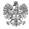 Komenda Miejska Państwowej Straży Pożarnejwe Wrocławiuul. Kręta 2850-233- Wrocław tel.: 71 320 70 74fax: 71 320 70 05kom.: 793 40 18 14e-mail: x.xxxxxx@kmpsp.wroclaw.pl *Niepotrzebne skreślić,   ** ObjaśnieniaZałącznik nr 2 do umowy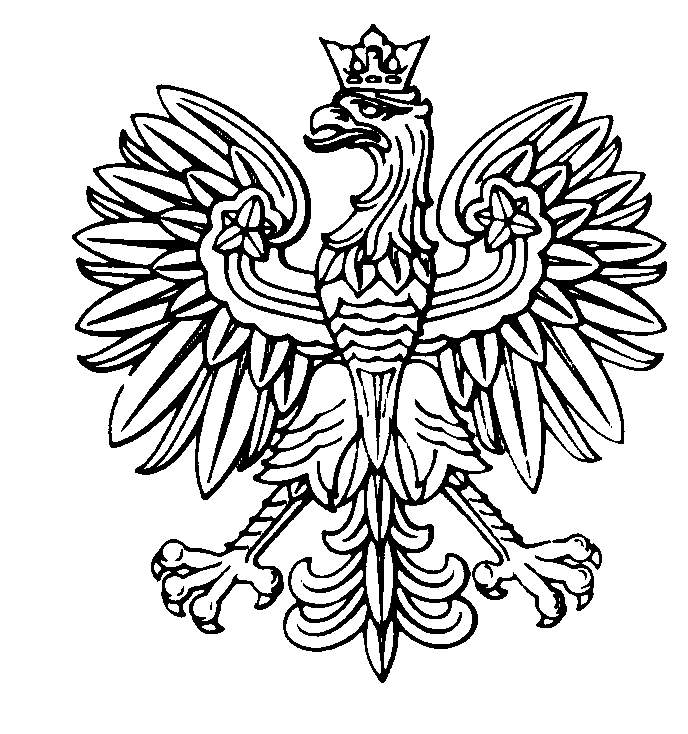 a/atel. (0-71) 320-70-00; fax. (0-71) 320-70-05Wrocław, dnia …… sierpnia  2015r.MTT-X. YYY. ZZ. LLLLAdresat Znak sprawy: MTT…………Reklamacja Zlecenie naprawy gwarancyjnej samochodu*, sprzętu*Samochód*, sprzęt* marki: Mercedes Benz,Przeznaczenie: GBA 2,5/20, numer rejestracyjny DW XXX, Podwozie nr WDB9XXXX1L468738……………………………………….…………………..…………………,Gwarancja na podstawie § 7 umowy MTT.2370.CC.YYYYData wykonania naprawy/ zakupu samochodu wraz z ww. sprzętem …………….r.Nr zlecenia PSP: Reklamacja Nr protokołu odbioru: Protokół z dnia  ……….. z godziny …………….,Termin wykonania**: ………………………………………………………………………….…………………… Miejsce garażowania: JRG-….1,  ul. ……………, ………… Wrocław. Tel. ………….Rodzaj uszkodzenia podlegającego reklamacji:Widoczne pęknięcia elementów konstrukcyjnych mechanizmu opuszczania belki tylnej.Sprzęt przyjął : ..........................................                     Sprzęt zdał : ..........................................................( Pieczęć firmowa, imię, nazwisko)                      (stopień służbowy, nazwisko, imię,  )1.Pojazd, sprzęt marki:Nr zlecenia PSP:Nazwa sprzętu:  Marka:   Model:   Przeznaczenie: Nr operacyjny:  Nr VIN:  Nr rejestracyjny: 2.Przyjęty przez: KM PSP we Wrocławiu – JRG….Stopień, stanowisko służbowe imię nazwisko……………………………………………………………………….3.Naprawa gwarancyjna *TAK    /     *NIE4.a. Stan licznika przy odbiorze pojazdu  [ km ]4.b. Ilość paliwa  przy odbiorze pojazdu  [ l ]4.c. Ilość środka pianotwórczego [  l]5.*Wyposażenie i uzbrojenie pojazdu*Zgodnie z załącznikiem do protokołu6.Pojazd, sprzęt przyjęto** W przypadku stwierdzenia usterek przy odbiorze  należy dołączyć notatkę służbową ** W przypadku rozszerzenia zakresu naprawy należy sprawdzić wykonane prace / usługi  
z dokumentem [ zatwierdzonym kosztorysem ] przekazanym przez funkcjonariusza Wydziału Technicznego KM PSP we Wrocławiu, który prowadzi sprawę. a. Sprawny *TAK     /      *NIE b. Wykonano:    dodatkowe badanie techniczne *TAK/ *NIE c. Dołączono notatkę służbową *TAK/ *NIE 